Пути движения транспортных средств по территории образовательного учреждения к местам погрузки / выгрузки и рекомендуемые безопасные пути передвижения детей.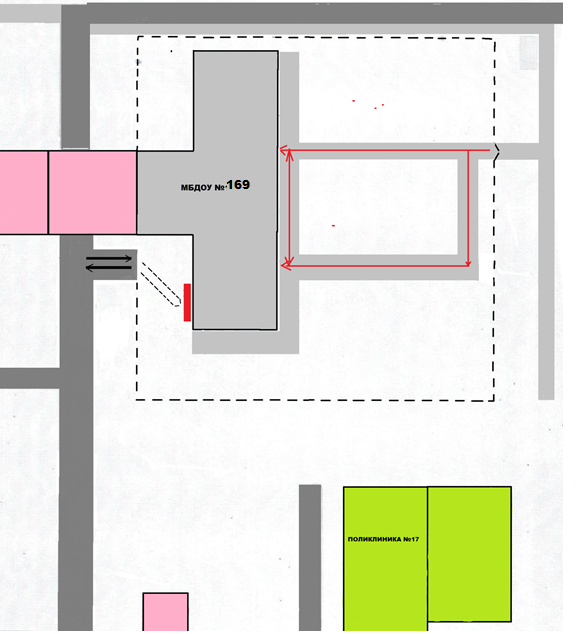 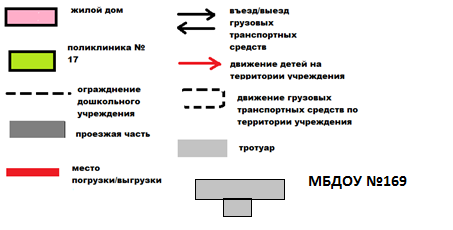 Маршруты  движения  организованных  групп  детей  от  ОУ  к  стадиону,           парку или к спортивно-оздоровительному комплексу; 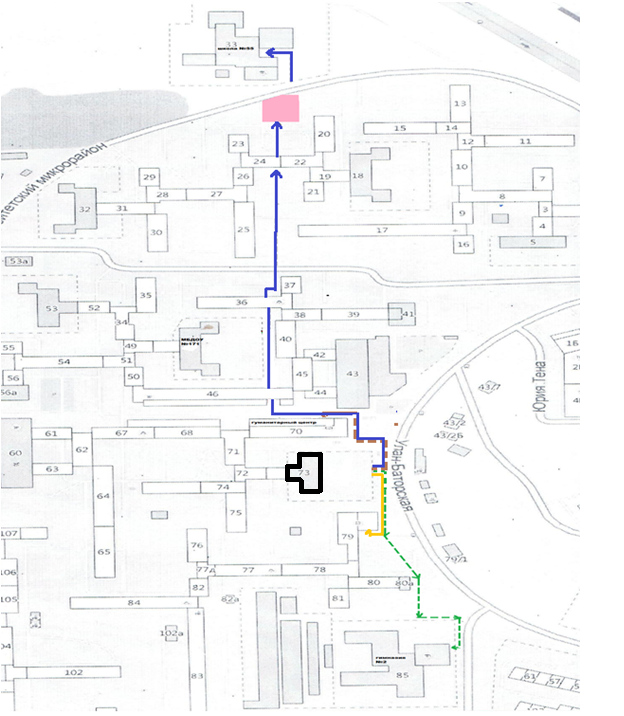 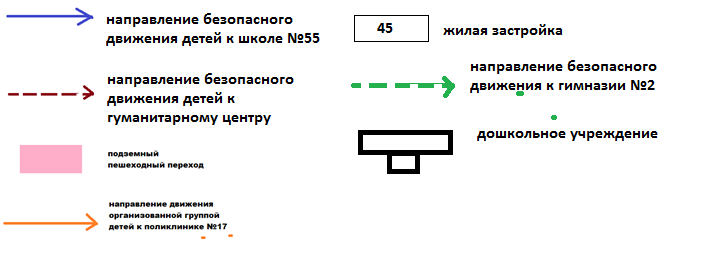 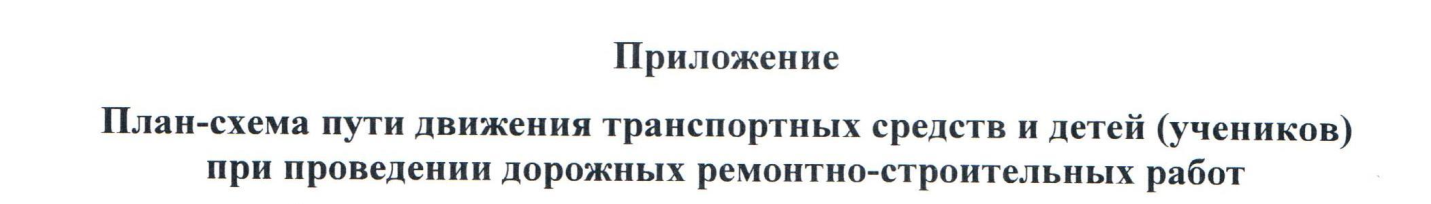 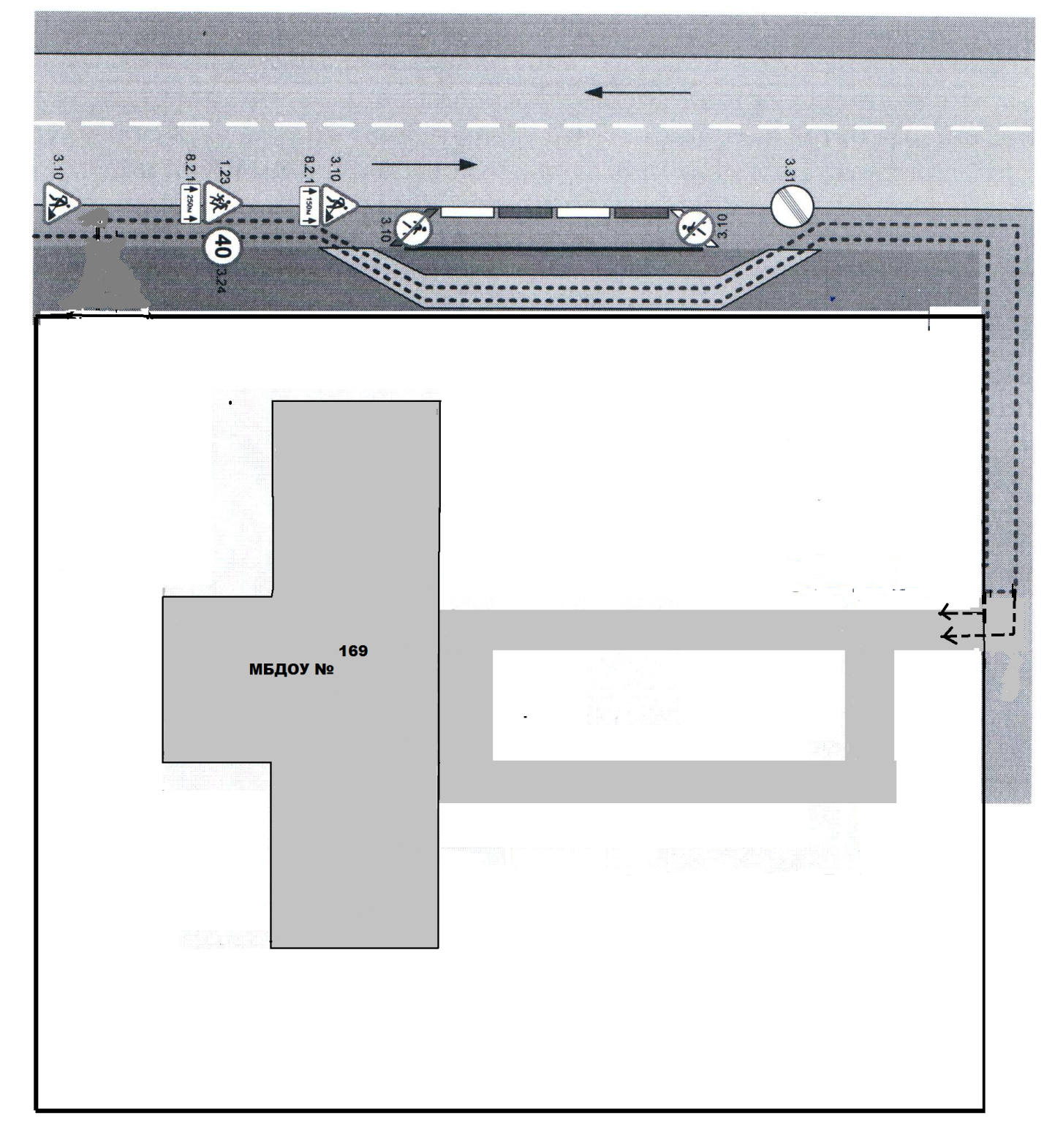 Условные обозначения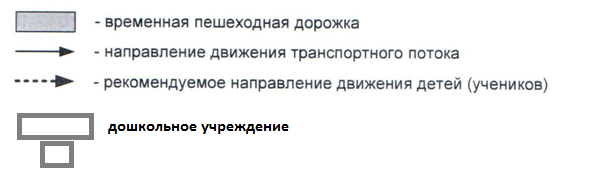 Организация  дорожного  движения  в  непосредственной  близости  отобразовательного  учреждения,  маршруты  движения  детей  и расположениепарковочных мест;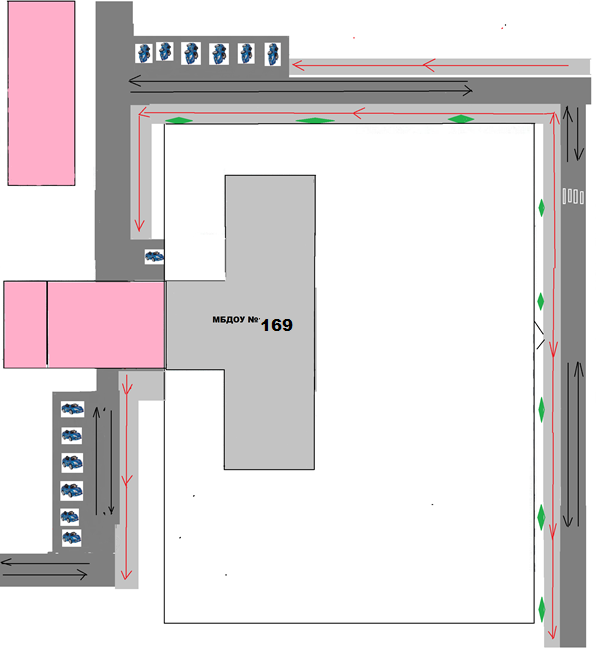 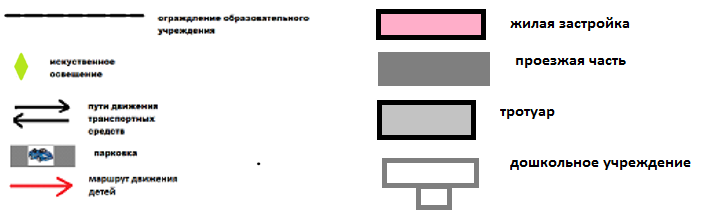 Пути движения транспортных средств и детей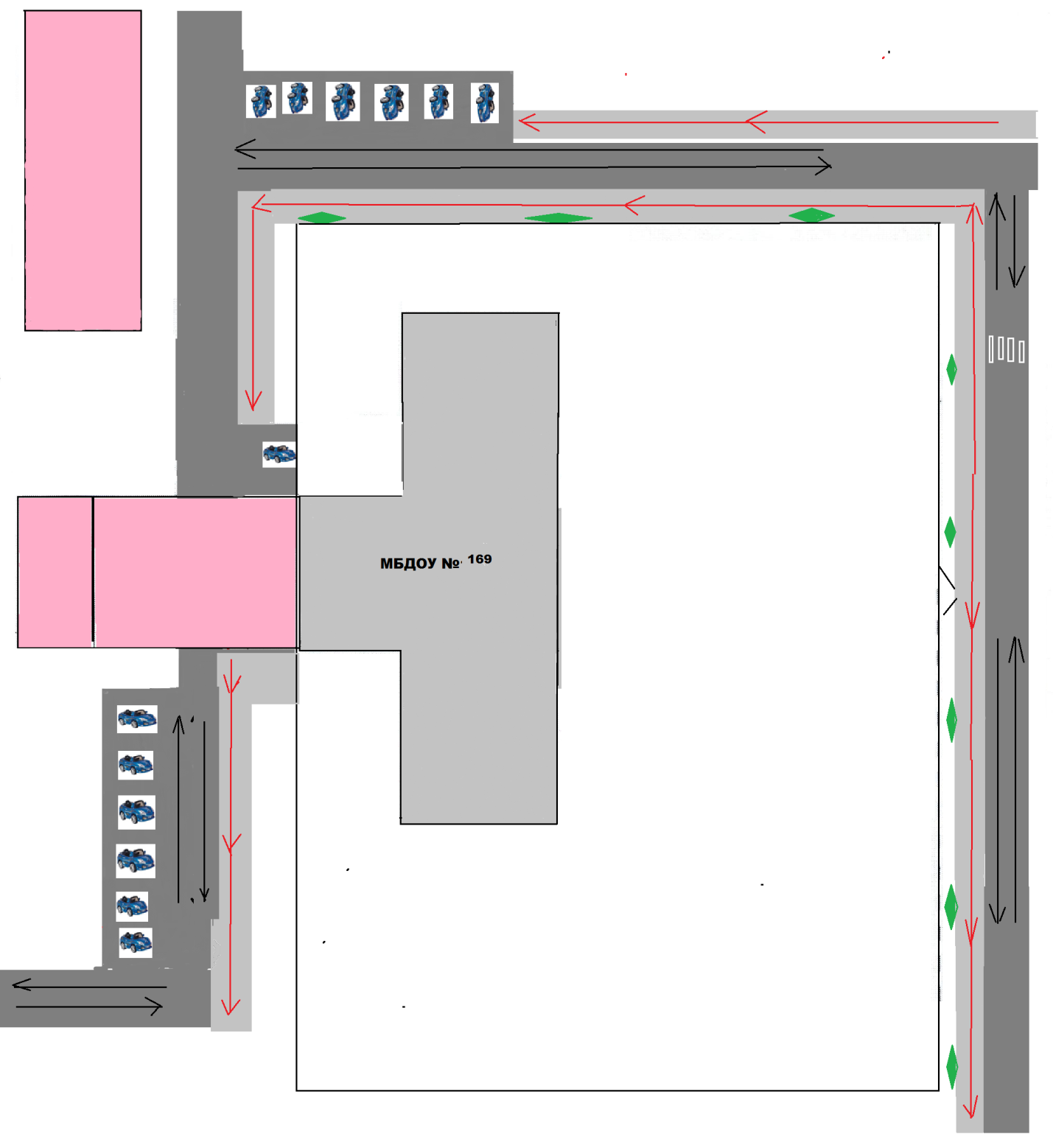 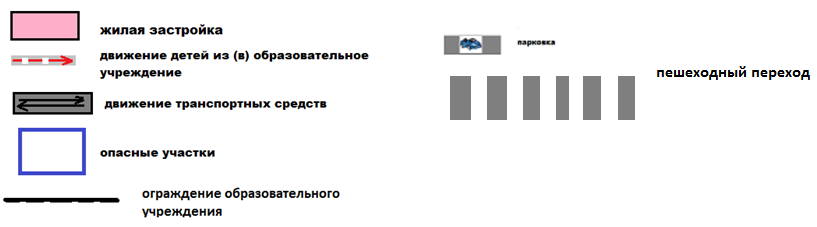 План-схема  расположения  МБДОУ детский сад  №169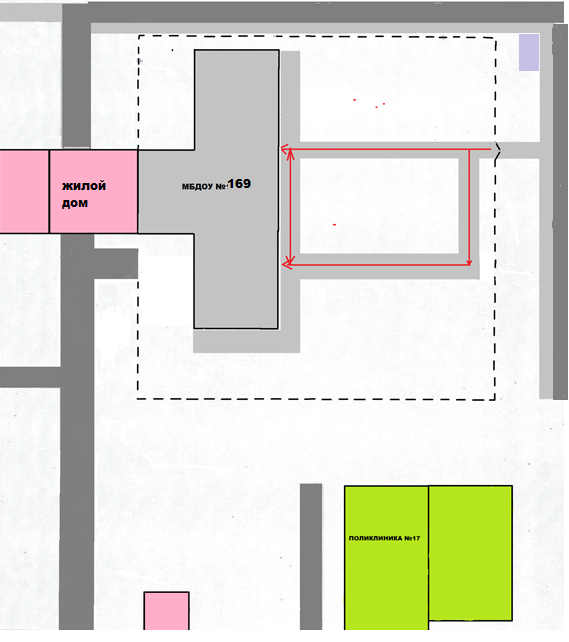 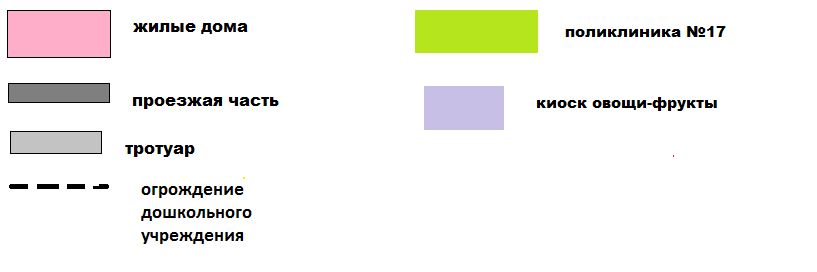 